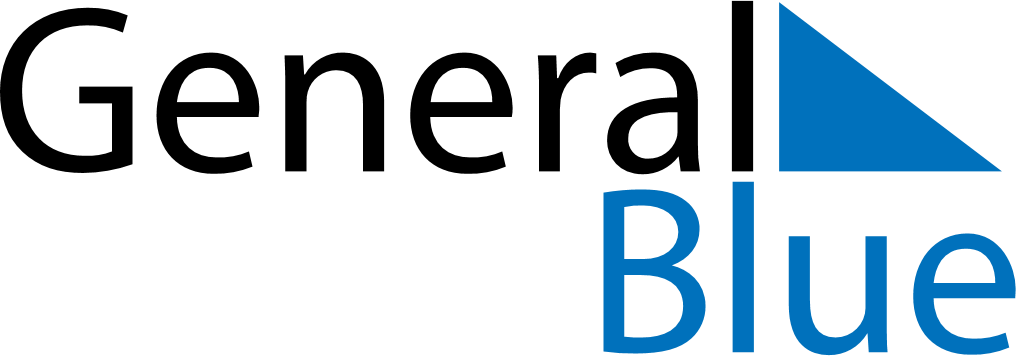 February 2018February 2018February 2018February 2018HaitiHaitiHaitiSundayMondayTuesdayWednesdayThursdayFridayFridaySaturday12234567899101112131415161617Lundi GrasMardi GrasAsh Wednesday181920212223232425262728